MATERIAL SAFETY DATA SHEETAccording to regulation (EC) Nr. 1907/20061	Identification of the substance/mixture and of the company/undertaking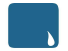 1.1       Product identifier Trade name: 			MILRITE-32 1.2 	Relevant identified uses of the substance or mixture and uses advised against Uses of the 	Substance/ Mixture: 	Industrial Use Uses advised against: 	At this moment we have not identified any uses advised against.        Details of the supplier of the safety data sheet Company: 	HPM Technologie GmbH 		Rudolf-Diesel-Straβe 3		D-72525 Münsingen       Details of Distributor: 	Company: 		Carbide Related Technologies, Inc. 				355 Sackett Point Road Unit 5 				North Haven, CT 06473Telephone: 		+1 203-281-1266Email address: 	              sales@carbiderelatedtech.com		1.5 	 Emergency telephone number Emergency telephone Number: 				(203)281-12662  	Hazards identification 2.1   	Classification of the substance or mixture 	Classification according to regulation (EC) No. 1272/2008For a full text of the H-statement mentioned in this section, see Section 16. 2.2 	Continued – Classifications according to EU Directives For full text on the R-phrase mentioned in this section, see section 16. Most important adverse effects: Human Health: 				See section 11 for toxicological information Physical and chemical hazards: 		See section 9 for physicochemical information Potential environment effects: 		See section 12 for environmental information        Label elementsLabeling according to Regulation EC No 1272/2008Hazard symbols: 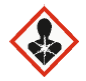 	Signal word: 			Danger 	Hazard Statements: 		H304 may be fatal if swallowed and enters airways. Precautionary statementsResponse:	P301 + P310 IF SWALLOWED: immediately call a POISION CENTER or doctor/physician. 	P331: do NOT induce vomiting 	P405: Store looked up. 	P501: Dispose of contents/container to an approved waste disposal plant. Additional labeling:  	EUH066 			Repeated exposure may cause skin dryness or cracking. 	Hazardous components which must be listed on the label:      Hydrocarbons, C10-C13, iso-Alkanes, cyclics, <2% aromaticsHazardous components which must be listed on the label: Hydrocarbons, C10-C13, n-alkanes, iso-alkanes, cyclics <2% aromatics        Other hazardsFor results of PBT and vPvB assessment see section 12.5.3           Composition/information on ingredients3.1 	Mixtures Chemical nature:   		Preparation of substances listed below with no    		hazardous additions. Remarks: 	Benzene <0.1% For full text on the R-phrases mentioned in this section, see section 16For full text on the H-statements mentioned in this section, see section 16. 4	 First aid measures 4.1	 Description of first aid measures General advice: 	Move out of dangerous area. Take off contaminated clothing   immediately. If inhaled: 	Move to fresh air. Oxygen, if needed. Consult a physician after significant exposure. If unconscious place in recovery position and seek medical advice. In case of skin contact: 	Wash off immediately with soap and plenty of water. If skin irritation persists, call a physician. In case of eye contact:	Rinse immediately with plenty of water, also under the eyelids, for at least 10 minutes. If eye irritation persists, consult a physician. If swallowed: 	Rinse mouth with water. DO NOT induce vomiting. Risk of aspiration! Call a physician immediately. If a person vomits when laying them on their back, place them into the recover position.         Most important symptoms and effects, both acute and delayedSymptoms: 	Symptoms of overexposure may be headaches, dizziness, tiredness, nausea and vomiting. Inhalation can cause CNS-depression and narcosis. Will dry out skin. Effects:                             	Aspiration hazard if swallowed- can enter lungs and cause damage. Aspiration may cause pulmonary edema and pneumonitis.4.3      Indication of any immediate medical attention and special treatment neededTreatment: 			Treat symptomatically 5	Firefighting measures 5.1 	Extinguishing media Suitable extinguishing Media:                                      	Use water spray, alcohol-resistant foam, dry chemical or carbon        dioxide.Unsuitable extinguishing media: 				High volume water jet        Special Hazards arising from the substance mixtureSpecific hazards during firefighting: 	Combustible liquid. Vapors may form explosive mixtures with air. The product is insoluble and floats on water. Incomplete combustion may form toxic pyrolysis products. Fire may cause evolution of: Carbon oxides.         Advice for firefightersSpecial protective equipment for  firefighters:  	In the event of fire, wear self-contained breathing apparatus. Wear appropriate body protection (full protective suit)Further information: 	Cool closed containers exposed to fire with water spray. Collect contaminated fire extinguishing water separately. This must not be discharged into drains. 6             Accidental release measures6.1         Personal precautions, protective equipment and emergency procedures Personal precautions: 	Use personal protective equipment. Provide adequate ventilation. Keep away from heat and sources of ignition. Avoid contact with skin and eyes. Do not breathe gas/fumes/vapor/spray. 6.2           Environmental precautions Environmental precautions:	Do not flush into surface water or sanitary sewer system. Avoid subsoil penetration. If the product contaminates rivers and lakes or drains inform respective authorities. If material reaches				soil inform authorities responsible for such cases. 6.3            Methods and materials for containment and cleaning up Methods and materials for Containment and cleaning up: 	Ensure adequate ventilation. Absorb with liquid binding Material (sand, diatomite, acid binders, and universal binders). Treat recovered material as described in the section, “Disposal				Considerations.”7               Handling and storage           Precautions for safe handling Advice on safe handling: 	Keep container tightly closed. Avoid inhalation of vapor or mist. Provide sufficient air exchange and/or exhaust in work rooms. Hygiene measures:	Take off all contaminated clothing immediately. Do not breathe gas/fumes/vapors/spray. Avoid contact with the skin and the eyes. Keep away from food, drink, animal feeding stuffs. Smoking eating and drinking should be prohibited in the application area. Wash hands before breaks and at the end of	workday. Conditions for safe storage, including any incompatibilities Requirements for storage Areas and containers: 	Keep in an area equipped with solvent resistant flooring. Store in cool place. Keep container tightly closed in a dry and well ventilated place. Advice on protection againstFire and explosion: 	Combustible liquid. Possible formation of ignitable mixtures in Air if heated above flash point and/or if sprayed (atomized).  Handle only at temperatures at least 15˚C below the flash point.  Keep away from sources of ignition- No smoking. Take measures to prevent the buildup of electrostatic charge. 8	Exposure controls/personal protection        Control parameters 8.2 	Exposure controls 	Appropriate engineering controls  	Refer to protective measures listed in sections 7 and 8 	Personal protective equipment 	Respiratory protection Advice:	Required, if exposure limit is exceeded (e.g. OEL). In case of intensive or longer exposure use self-contained breathing apparatus. Recommended Filter type: combination filters: A-P2.       	Hand protectionAdvice: 	Solvent-resistant gloves. Take note of the information given by the producer concerning permeability and break through times, and of special workplace conditions (mechanical strain, duration of contact.) Protective gloves should be replaced at, first signs of wear. The following materials are suitable: 					Material: 		Nitrile rubber 					Break through time:	>=480 min 					Glove thickness: 	0.45mm 	Eye protection 	Advice: 				Tightly fighting safety goggles 	Skin and body protection 	Advice: 				Protective work clothing	Environmental exposure controlsGeneral advice:	Do not flush into surface water or sanitary sewer system. Avoid subsoil penetration. If the product contaminates rivers and lakes or drains inform respective authorities. If material reaches soil inform respective authorities responsible for such cases.  9	Physical and chemical properties9.1 	Information on basic physical and chemical properties 	Form: 				 liquid 	Color:				colorless 	Odor:				characteristics	Odor threshold: 		no data available 	pH:				no data available 	Freezing point: 			no data available 	Boiling point/range:		>180˚ C					No data available	Flash point: 			61˚-65˚C	Evaporation Rate: 		No data available 	Flammability 	(solid, gas):			No data available 	Upper explosion limit:		7% (V)	Lower explosion limit:		0.6% (V) 	Vapor pressure: 		0.5 hPa (20˚C)	Relative vapor 	Density:			not data available 	Density: 			0.797g/cm3 (20˚C)	Water solubility: 		not respectively poorly mixable Partition coefficient	n-octanol/water: 		no data available 	auto-ignition temperature:			no data available 	Thermal Decomposition:		no data availableViscosity, dynamic:		No data available Explosively:                                     Formation of explosive air/vapor mixture is possible. Oxidizing properties:		None known  9.2	 Other information	 No further information available. 10          Stability and Reactivity 10.1 	Reactivity Advice:                            No decomposition if stored and applied as directed. 10.2 	Chemical Stability	Advice: 			 Stable under recommended storage conditions 10.3 	Possibility of hazardous reactions Hazardous reactions: 	Formation of explosive/vapor mixtures is possible. 10.4	Conditions to avoid	Conditions to avoid:		Heat, flames and sparks. 					Keep away from direct sunlight 10.5 	Incompatible materials	Materials to avoid:          	Strong oxidizing agents 10.6 	Hazardous decomposition products	Hazardous decompositionProducts:  	Fire may cause evolution of: Carbon oxides. Under certain fire conditions, traces of other toxic products cannot be excluded. 11	Toxicological information 11.1	 Information on toxicological effect 12	Ecological Information 12.1 	Toxicity 12.2	 Persistence and degradability 		12.3 	Bio accumulative potential 12.4 Mobility in soil 12.5 Results of PBT and vPvB assessment 12.6 Other adverse effects 13	Disposal considerations13.1 	Waste treatment methodsProduct: 	Disposal together with normal waste is not allowed. Do not let product enter drains. Can be incinerated, when in compliance with local regulations. Contaminated Packaging: 	Empty remaining contents. Do not burn or use a cutting torch on, the	Empty drum. Risk of explosion. Empty containers should be delivered 	To local recyclers for disposal or to the provider for their reutilization 	In case of being subject to a return and deposit system. European Waste Catalogue Number:	No waste code according to the European Waste Catalogue. Can be 	assigned for this product, as the intended use dictates the assignment. 	The waste code is established in consultation with the regional waste disposer. 14 	Transport information Not dangerous goods for ADR, RID and IMDG. 14.1	 UN number          	Not applicable. 14.2 	UN proper shipping name	Not applicable. 14.3	Transport hazard class(es)	Not applicable. 14.4 	Packaging group	Not applicable.14.5 	Environmental hazards	Not applicable.14.6 	Special precautions for user 	Not applicable.14.7 	Transport in bulk according to Annex II or MARPOL 73/78 and the IBC code 	IMDG: 	Not applicable. 15	Regulatory information 15.1 	Safety, health and environmental regulations/legislation specific for the substance or mixture WKG (DE):			WGK:1; slightly water endangering; WGK (DE); Major Accident Hazard					Legislation: 			Falls under the German StörfallV.13Other regulations:	Occupational restriction: Take note of Dir 92/85/EEC on the safety and health of pregnant workers at work and of Dir 94/33/EC on the Protection of young people at work. 15.2 	Chemical Safety Assessment Currently we do not have any information from our supplier about this. 16	Other Information Full text of R-phrases referred to under section 2 and 3R65	Harmful may cause lung damage if swallowed R66 	Repeated exposure may cause skin dryness or cracking Full text of H-statements refereed to under sections 2 and 3 H304	May be fatal if swallowed and enters airways H314	Harmful to aquatic life with long lasting effects. Further informationKey literature references: 	Supplier information and data from the “Database of registered substances” of the European Chemical Agency (ECHA) were used to create this safety data sheet. Other information:	The information provided in this Safety Data Sheet is correct to our knowledge at the date of revision (24.06.2014). The information given only describes the products with regard to safety arrangements and is not to be considered as a warranty or quality specification and does not constitute a legal relationship. The information contained in this Safety Data Sheet relates only to the specific material designated and may not be valid for such material used in combination with any other material or in any process, unless specified in the text. Regulations (EC) No. 1272/2008Hazard Class                                Hazard category                          Target Organs                 Hazard Statements Aspiration hazard                          Category 1                                           -----                                        H304 Directive 67/548/EEC or 199 45/ECHazard symbol/ Category of danger                                                                  Risk phrases Harmful (Xn)                                                                                                                    R65                                                                                                                                           R66Hazardous Components                Amount%                     Classification                           Classification                                                                                 (Regulations (EC) No. 1272/2008)         (67/548/EWG)                                                              Hazard Class. Category       Hazard Statements Hydrocarbons, C10-C13, isoalkanes, cyclics, <2% aromatics EC-Nr: 918-317-6                                                   Asp. Tox. 1                   H304                  Xn: R65; R66 Registration: 01-2119474196-32-xxxx   >=50Hydrocarbons, C10- C13 n-alkanes, isoalkanes, cyclics, <2% aromatics EC-Nr: 918-481-9                                                    Asp. Tox. 1                  H304                    Xn; R65, R66 Component:                                  C9-C15 Aliphatics                                                         Occupational Exposure Limit Values TRGS 900, AGW: 600 mg/m3, (2(11))Hydrocarbon mixtures, application as solvent (hydrocarbon solvent), additive-freeAcute ToxicityOral For this mixture there is no data available. Please find this information in the listing of the component/components below in the MSDS.Inhalation For this mixture there is no data available. Please find this information in the listing of the component/components below in the MSDS. Dermal For this mixture there is no data available. Please find this information in the listing of the component/components below in the MSDS.Irritation Skin Results:   Repeated exposure may cause skin dryness and cracking Eyes Results: Based on available data, the classification criteria are not met. Sensation Results: Based on available data, the classification criteria are not met.CMR  effectsCMR properties Carcinogenicity: For this product currently there is no data available. Based on available data, the classification criteria are not met. Mutagenicity: For this product currently there is no data available. Based on available data, the classification criteria are not met.Reproductive Toxicity: For this product currently there is no data available. Based on available data, the classification criteria are not met.Specific Target Organ ToxicitySingle exposure Remark:  the substance or mixture is not classified as specific target organ toxicant, single exposure.Repeated exposure Remark:  the substance or mixture is not classified as specific target organ toxicant, single exposure.Other toxic properties Repeated dose toxicity No data availableAspiration Hazard May be fatal if swallowed and enters airways Component: Hydrocarbons, C10-C13, n-alkanes, isoalkanes, cyclics, <2% aromaticsAcute ToxicityOral LD50           >5000mg/kg (rat, male and female)(OECD-Test Guidline 401)                     Aspiration may cause pulmonary edema and pneumonitis.            InhalationLC50           >5 mg/l (rat, male and female)(OECD-Test Guidline 403)                   Inhalation may cause central nervous system effects.  DermalLD50          >5000 mg/kg (rabbit) (OECD Test Guideline 402) Component: Hydrocarbons, C10-C13, isoalkanes, cyclics, >2% aromaticsAcute toxicityOralLD50          >5000mg/kg (rat)                    Data based on test results or data from a comparable product.InhalationLC50          >4,951 mg/l (rat, vapor) (OECD Test Guideline 403)                     Data based on test results or data from a comparable product.DermalLD50         >5000 mg/kg (rabbit) (OECD Test Guideline 402)                   Data based on test results or data from a comparable product.Component: Hydrocarbons, C10-C13, n-alkanes, isoalkanes, cyclics, <2% aromaticsAcute toxicityFishLL50         1000 mg/l (Oncorhynchus aquabonita; 96h)                  (OECD Test Guideline 203) Toxicity to daphnia and other aquatic invertebrates.EL50          1000 mg/l (Daphina magna; 48 h) (OECD Test Guideline 202)                    (Toxicity to daphnia) AlgaeEL50          1000mg/l (Pseudokirchneriella subcapitata (green algae); 72h)                   (Toxicity to algae: OECD Test Guidelines 201)Component: Hydrocarbons, C-10-C13, isoalkanes, cyclics, <2% aromaticsAcute toxicityFishLLO          >1000 mg/1 (Oncorynchus mykiss (rainbow trout); 96h) (Toxicity to fish)Toxicity to daphnia and other aquatic invertebrates.ELO          >1000 mg/l (Daphnia magna (water flea; 48 h) (Toxicity to daphnia) AlgaeEL50         >1000mh/l ( pseudokirchneriella subcapitata (green algae); 72 h)(toxicity to algae)Persistence and degradabilityPersistenceResult:          no data available BiodegradabilityResult:            readily biodegradable. Component: Hydrocarbons, C-10-C13, n-alkanes, isoalkanes, cyclics, <2 aromaticsPersistence and degradabilityResult:   Transformation due to photolysis not expected to be significant. BiodegradabilityResult:  80% (Exposure time 28d)              Readily biodegradable Component: Hydrocarbons, C10-C13, n-alkanes, isoalkanes, cyclics, <2% somatic BioaccumulationResult:           no data available Component: Hydrocarbons, C10-C13, isoalkane, cyclics, <2% aromatics BioaccumulationResult:           no data availableComponent: Hydrocarbons, C-10-C13, n-alkanes, isoalkanes, cyclics, <2% aromaticsMobilityResult:          Highly volatile, will partition rapidly to air, not expected to partition to sediment and wastewater solids. Component: Hydrocarbons, C10-C13, isoalkane, cyclics, <2% aromaticsMobilityResult:           no data availableComponent: Hydrocarbons, C-10-C13, n-alkanes, isoalkanes, cyclics, <2% aromaticsResults of PBT and vPvB assessmentResult:          This substance is not considered to be persistent,  bio accumulating nor toxic                                 (PBT). This substance is not considered to be very persistent nor very                        bio accumulating (vPvB.)Component: Hydrocarbons, C10-C13, isoalkane, cyclics, <2% aromaticsResult:          This substance is not considered to be persistent,  bio accumulating nor toxic                                 (PBT). This substance is not considered to be very persistent nor very                        bio accumulating (vPvB.)Additional ecological informationResult:          Do not flush into surface water on sanitary sewer system.                       Do not allow material to contaminate ground water system. 